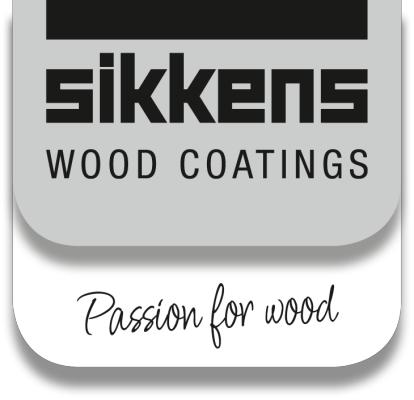 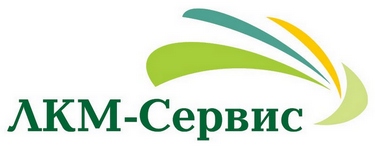 Регламент Окраски WF 771Регламент окраски нестабильных деревянных конструкций кистью, валиком, окунанием с использованием лессирующего покрытия CETOL 771 WF (тонкослойная система для нестабильных конструкций – террасная доска, уличная мебель, заборы, различные погонажные изделия, находящиеся под прямым и агрессивным воздействием окружающей среды).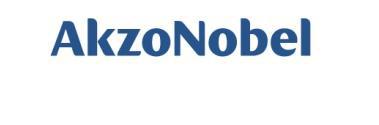 Регламент Окраски WF 7712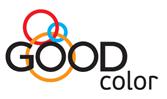 Регламент Окраски WF 771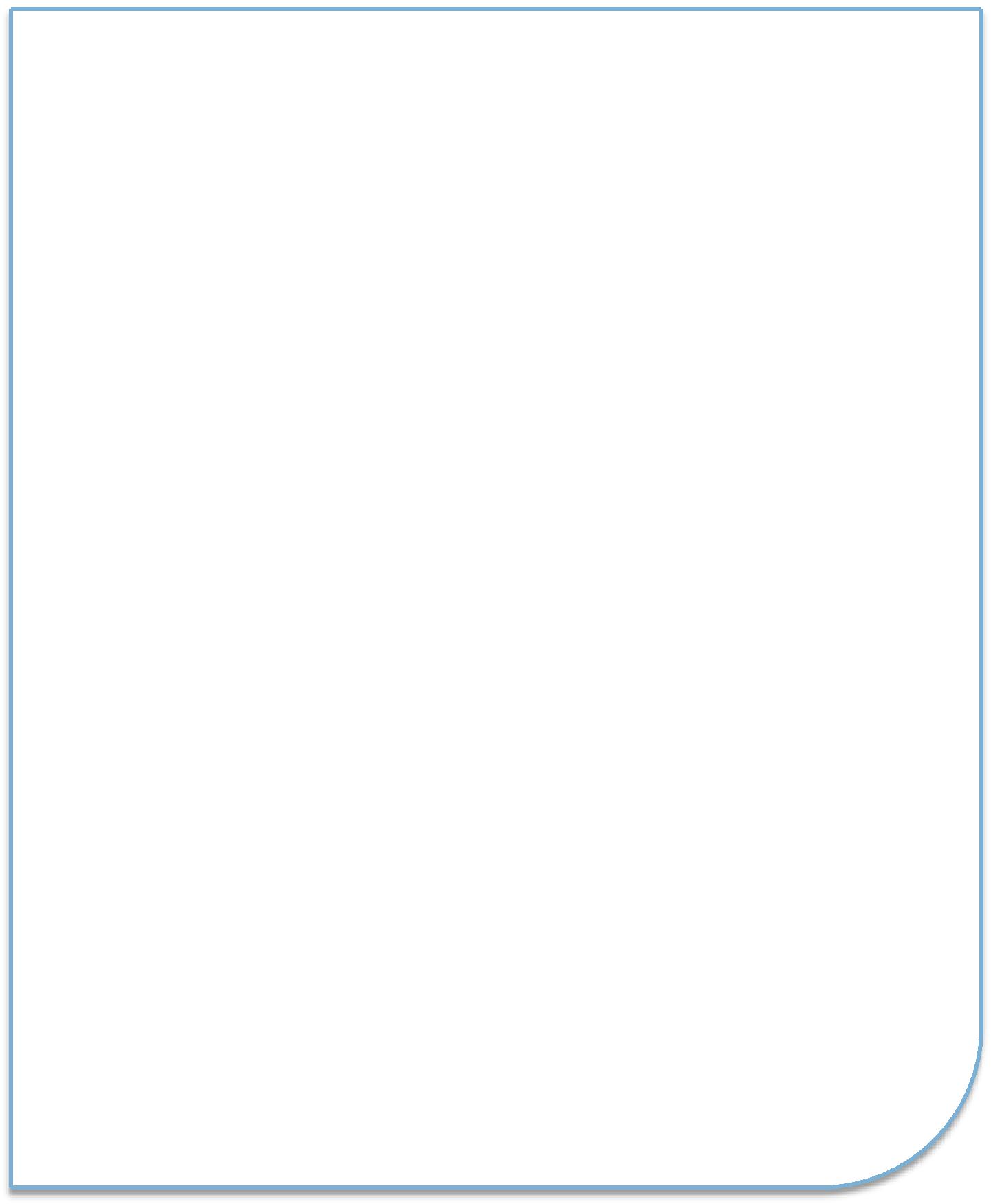 Условия, необходимые для нанесения покрытий:Система покрытия должна состоять из как минимум 3 слоев;Толщина сухого слоя для тонкослойной системы для нестабильных конструкций должна быть 20 мкм, для среднеслойной системы для полустабильных конструкций должна быть 80 мкм.В соответствии с действующими стандартами DIN 68800 использовать антисептик Sikkens Cetol WV 880 BPD или Cetol WV 885 BPD +, или же грунта с антисептирующими добавками Sikkens Rubbol WP 168 BPD, Cetol WP 567 BPD; по запросу - Sikkens Cetol WP 562 BPD (только от грибков синей гнили);Конструкция должна быть тщательно состыкована, а все торцевые срезы должны быть обработаны герметиком Kodrin WV 456 после их предварительной шлифовки. Все соединительные болты должны быть также обработаны герметиком для предотвращения проникновения влаги внутрь конструкции.Все светлые самоподборные лессирующие оттенки цветов не гарантированы производителем ЛКМ в качестве долгосрочных стабильных систем, не зависимо от того, в каких погодных условиях они будут применяться, в нормальных или критичных. Темные оттенки не следует применять на породах древесины с высоким содержанием смолы.Самыми стабильными и долгослужащими системами являются укрывистые. Из лессирующих самыми стабильными являются рекомендованные цвета из палитры коллекциq «Joinery Color Classic» для среднеслойных систем (WF 761 и WF 791) и«Never ending impression» для тонкослойной системы (WF 771).Все горизонтальные элементы конструкции должны быть зафиксированы под углом 15°Радиус закругления фасок кромки и пластин должен составлять как минимум2мм.Конструкция подлежит ежегодному техническому аудиту для выявления повреждений, которые необходимо незамедлительно исправить.По истечении гарантийного срока эксплуатации конструкции провести аудит, смыть грязь и провести подновление лакокрасочной плёнки (нанестислой финишного продукта того же цвета).№НаименованиеХарактеристики иНаименованиеПримечаниеэтапаусловияматериалов1ШлифовкаЗернистость абразиваШлифовка всей окрашиваемойШлифовка всей окрашиваемойне менее Р 120.поверхности. Шлифовать толькоповерхности. Шлифовать тольковдоль волокон древесины.вдоль волокон древесины.2ПропиткаКистью илиПродукт готов к применению. РабочаяПродукт готов к применению. РабочаяраспылениемCetol WVвязкость продукта ок. 11 сек в воронкевязкость продукта ок. 11 сек в воронке(обильное, большим885BPФорда (сопло 4 мм)Форда (сопло 4 мм)соплом).Расход ~ 50-160мл/м.2 В зависимостиРасход ~ 50-160мл/м.2 В зависимостиТемпература воздуха,от способа нанесения, породы иот способа нанесения, породы иповерхности ивпитываемости древесины (точноевпитываемости древесины (точноематериала выше +15°значение определяется пробой назначение определяется пробой наобъекте)3СушкаПри нормальныхВремя сушки зависит от температурыВремя сушки зависит от температурыусловиях (температураи относительной влажностии относительной влажностивоздуха +23 °,окружающего воздуха.окружающего воздуха.относительнаявлажность  50%) - времявысыхания длядальнейшей обработки -около 4-6 часов4ШлифовкаЗернистость абразива  РШлифовать легко, для снятия ворсаШлифовать легко, для снятия ворса240-3205НанесениеКистью. ТемператураCetol WF 771Расход ~ 100-150 мл/м.2Расход ~ 100-150 мл/м.2грунтующего слоявоздуха, поверхности иВ зависимости от способаВ зависимости от способакраски выше +15°,наненсения, породы и впитываемостинаненсения, породы и впитываемостиотносительнаядревесины(точное значениевлажность поверхностиопределяется пробой на объекте)определяется пробой на объекте)12-14%.Нанести вдоль волокон, каждыйНанести вдоль волокон, каждыйПеред нанесениемэлемент от начала до конца.элемент от начала до конца.тщательно перемешать.6СушкаПри нормальныхВремя сушки зависит от температурыВремя сушки зависит от температурыусловиях (температураи относительной влажностии относительной влажностивоздуха +23 °,окружающего воздуха.окружающего воздуха.относительнаявлажность  50%) - времявысыхания длядальнейшей обработки -около 4 -6 часов.17Обработка торцовКистью. ТемператураKodrin WV456Расход ~ 100 мл/ м.2Расход ~ 100 мл/ м.2воздуха, поверхности иВ зависимости от способаВ зависимости от способаматериала выше +15°,наненсения, породы и впитываемостинаненсения, породы и впитываемостиотносительнаядревесины ( точное значениедревесины ( точное значениевлажность поверхностиопределяется пробой на объекте)определяется пробой на объекте)12 - 14 %Наноситьсяв 1 слой на хорошо(рекомендуемая) Приотшлифованную поверхность торца.отшлифованную поверхность торца.температуре воздухаВ случае необходимости развестиВ случае необходимости развести+25 °, относительнаяводойвлажность  55%. Времявысыхания – около 4часов8НанесениеКистью. ТемператураCetol WF 771Расход ~ 100-150 мл/м.2Расход ~ 100-150 мл/м.2промежуточноговоздуха, поверхности иВ зависимости от способаВ зависимости от способаслояматериала выше +15°,наненсения, породы и впитываемостинаненсения, породы и впитываемостиотносительнаядревесины ( точное значениедревесины ( точное значениевлажность поверхностиопределяется пробой на объекте)определяется пробой на объекте)12-14%.Нанести вдоль волокон, каждыйНанести вдоль волокон, каждыйПеред нанесениемэлемент от начала до концаэлемент от начала до концатщательно перемешать.9СушкаПри нормальныхВремя сушки зависит от температурыВремя сушки зависит от температурыусловиях (температураи относительной влажностии относительной влажностивоздуха +23 °,окружающего воздуха.окружающего воздуха.относительнаявлажность  50%) - времявысыхания длядальнейшей обработки -около 4 -6 часов10НанесениеКистью. ТемператураCetol WF 771Расход ~ 100-150 мл/м.2Расход ~ 100-150 мл/м.2финишного слоявоздуха, поверхности иВ зависимости от способаВ зависимости от способаматериала выше +15°,наненсения, породы и впитываемостинаненсения, породы и впитываемостиотносительнаядревесины(точное значениевлажность поверхностиопределяется пробой на объекте)определяется пробой на объекте)12-14%.Нанести вдоль волокон, каждыйНанести вдоль волокон, каждыйПеред нанесениемэлемент от начала до конца.элемент от начала до конца.тщательно перемешать.11СушкаПри нормальныхВремя сушки зависит от температуры иВремя сушки зависит от температуры иусловиях (температураотносительной влажности окружающегоотносительной влажности окружающеговоздуха +23 °,воздуха.относительнаяПолный процесс полимеризации –Полный процесс полимеризации –влажность  50%) - времяпокрытие готово к атмосфернымпокрытие готово к атмосфернымвысыхания длянагрузкам-через 7 днейнагрузкам-через 7 днейдальнейшей обработки -около 4 -6 часов